ИЗВЕШТАЈ О РАДУ ЛИКОВНЕ СЕКЦИЈЕ У ШКОЛСКОЈ 2014/2015. г.    И ове школске године Ликовна секција у издвојеном одељењу ОШ ,, Иво Андрић“  у насељу Бранко Бјеговић окупила је ученике од I до IV разреда. Интересовање  талентоване деце за учешће у раду секције било је велико, па смо окупили око 60 ученика. Радионицама су присуствовали и ђаци одељења III/2, које у централној школи води учитељ Владица Димитријевић. Гости су нам били и основци из школе у Хуму.   Ликовне радионице одржавале су се сваког петка, у трајању од једног школског часа за ученике I разреда и у трајању од два школска часа за ученике осталих разреда.   Придржавајући се плана рада користили смо различита средства, материјале и ликовне технике. Ове школске године посебну пажњу посветили смо стварању нових облика и радова од искоришћеног, отпадног материјала. Тиме смо утицали на еколошку свест деце и умеће да од старог и одбаченог створе корисно ( рециклажа).   Активно смо учествовали у обележавању многих празника и уређењу ентеријера школе поводом: Дечије недеље, Дана школе, Нове године, Светосавског дана, Дана заљубљених, Осмог марта, Ускрса.   У сарадњи са колегама и члановима осталих секција изложили смо најуспешније радове за Дан школе, Ускрс и Дан планете Земље. Поносимо се продајном изложбом организованом 29. 12. 2014. г. која је окупила велики број родитеља. Том приликом представили смо им наше блогове https://usvetuboja.wordpress.com   и  http://kadsesrcaspoje.weebly.com  који прате рад Ликовне секције.  Учествовали смо на конкурсима и освојили следеће награде:Лана Димитријевић I/3 -  1. место на међународном конкурсу Народне библиотеке у Нишу за ,, Народну бајку у стрипу“ ;Немања Јаћимовић I/3 -  2. место на међународном конкурсу Народне библиотеке у Нишу за ,, Народну бајку у стрипу“ ;Јана Дукић I/3 -  добитник ,, Витезове награде“ за ликовно стваралаштво  на традиционалном ,, Витезовом пролећу“ у Београду ;Николина Ивановић III/2 -  1. место на конкурсу Ниш- експреса ,, Мој сапутник“ ; Николина Ивановић III/2 -  3. место на ,, Медијана фестивалу“ ;Николина Ивановић III/2 -  добитник специјалне награде за оригиналност на конкурсу ,, Радионица баснописаца“;Михајловић Невена III/4 - добитник похвалнице на међународном конкурсу Народне библиотеке у Нишу за ,, Народну бајку у стрипу“ ;Николина Ивановић III/2 - добитник похвалнице на међународном конкурсу Народне библиотеке у Нишу за ,, Народну бајку у стрипу“.   На основу освојених награда, активног рада током целе школске године и великог броја креативне деце који са задовољством учествују у раду секције, закључујемо да је за нама једна успешна школска година обележена ликовним стваралаштвом.  Радује што имамо све већу подршку родитеља који често посећују радионице и помажу нам да реализујемо осмишљено. Очекујемо да ће  наредне године та сарадња бити на још већем нивоу.                                                                     Подносиоци извештаја:                                                           Ивана Наумовић и Зорица Димитријевић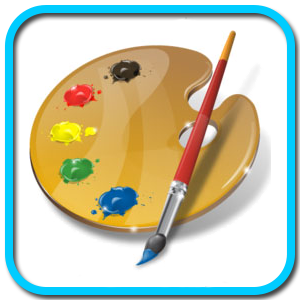 